PROTOCOL B&F DRESSUURPROEF BF3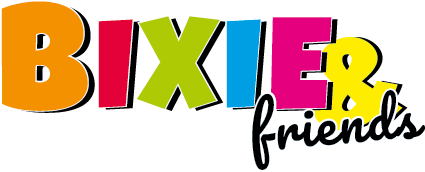 Zie bouwtekening BF3-BF4. Tijd: 5 minuten. Rijbaan: 20x40 meter. De gehele proef lichtrijden.
Datum: «wdatum»	Ruiter: «naam»Vereniging/Manege: «vereniging»	Pony: «paard»Plaats: «wplaats»	Categorie:Ring: «ring»	Jury: «jury»Volgnummer/Tijd: «volgnr» - «tijd»	Persoonsnummer jury: «jurynr»Eindresultaat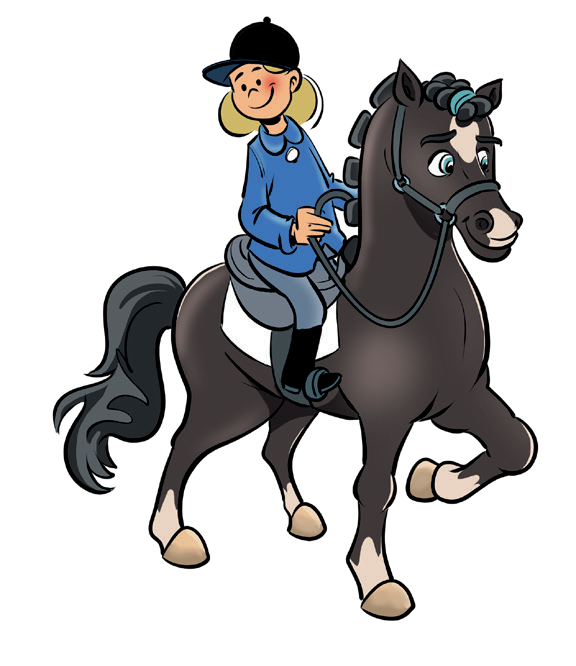 Handtekening jury:Nr  OmschrijvingBeoordelingscriteriaXTips en Tops1.	A binnenkomen in arbeidsdraf op de linkerhand1. De ruiter zit ontspannen in balans met constante steun op de beugels en kijkt in rijrichting1.	A binnenkomen in arbeidsdraf op de linkerhand2. De ruiter geeft de juiste hulpen1.	A binnenkomen in arbeidsdraf op de linkerhand3. De pony draaft in een constant tempo1.	A binnenkomen in arbeidsdraf op de linkerhand4. De ruiter rijdt over de hoefslag2.	H-X-F van hand veranderen en tussen de balken door draven1. De ruiter zit ontspannen in balans met constante steun op de beugels en kijkt in rijrichting2.	H-X-F van hand veranderen en tussen de balken door draven2. De ruiter geeft de juiste hulpen2.	H-X-F van hand veranderen en tussen de balken door draven3. De pony draaft in een constant tempo2.	H-X-F van hand veranderen en tussen de balken door draven4. De ruiter verandert bij H van hand tussen de balken door3.	Op de korte zijde (F-A-K) in arbeidsstap overgaan1. De ruiter zit ontspannen in balans met constante steun op de beugels en kijkt in rijrichting3.	Op de korte zijde (F-A-K) in arbeidsstap overgaan2. De ruiter geeft de juiste hulpen3.	Op de korte zijde (F-A-K) in arbeidsstap overgaan3. De pony gaat in arbeidsstap en blijft in een constant tempo3.	Op de korte zijde (F-A-K) in arbeidsstap overgaan4. De ruiter gaat tussen F en K in arbeidsstap4. K-X-H gebroken lijn en tussen de balken door stappen1. De ruiter zit ontspannen in balans met constante steun op de beugels en kijkt in rijrichting4. K-X-H gebroken lijn en tussen de balken door stappen2. De ruiter geeft de juiste hulpen4. K-X-H gebroken lijn en tussen de balken door stappen3. De pony stapt in een constant tempo4. K-X-H gebroken lijn en tussen de balken door stappen4. De ruiter rijdt bij K een gebroken lijn tussen de balken door5.	Vóór C in arbeidsdraf overgaan1. De ruiter zit ontspannen in balans met constante steun op de beugels en kijkt in rijrichting5.	Vóór C in arbeidsdraf overgaan2. De ruiter geeft de juiste hulpen5.	Vóór C in arbeidsdraf overgaan3. De pony gaat in arbeidsdraf en blijft in een constant tempo5.	Vóór C in arbeidsdraf overgaan4. De ruiter gaat vóór C in arbeidsdraf6.	C-X-C grote volte in arbeidsdraf1. De ruiter zit ontspannen in balans met constante steun op de beugels en kijkt in rijrichting6.	C-X-C grote volte in arbeidsdraf2. De ruiter geeft de juiste hulpen6.	C-X-C grote volte in arbeidsdraf3. De pony draaft in een constant tempo6.	C-X-C grote volte in arbeidsdraf4. De ruiter rijdt bij C een grote (ronde) volte7.	Tussen M en B in arbeidsstap overgaan1. De ruiter zit ontspannen in balans met constante steun op de beugels en kijkt in rijrichting7.	Tussen M en B in arbeidsstap overgaan2. De ruiter geeft de juiste hulpen7.	Tussen M en B in arbeidsstap overgaan3. De pony gaat in arbeidsstap en blijft in een constant tempo7.	Tussen M en B in arbeidsstap overgaan4. De ruiter gaat tussen M en B in arbeidsstap8.	B afwenden in arbeidsstap1. De ruiter zit ontspannen in balans met constante steun op de beugels en kijkt in rijrichting8.	B afwenden in arbeidsstap2. De ruiter geeft de juiste hulpen8.	B afwenden in arbeidsstap3. De pony stapt in een constant tempo4. De ruiter wendt af bij BNr  OmschrijvingBeoordelingscriteriaXTips en Tops9.	Door het poortje stappen en E op de linkerhand (richting K)1. De ruiter zit ontspannen in balans met constante steun op de beugels en kijkt in rijrichting9.	Door het poortje stappen en E op de linkerhand (richting K)2. De ruiter geeft de juiste hulpen9.	Door het poortje stappen en E op de linkerhand (richting K)3. De pony stapt in een constant tempo9.	Door het poortje stappen en E op de linkerhand (richting K)4. De ruiter rijdt door het poortje en gaat bij E op de linkerhand10. Tussen E en A in arbeidsdraf overgaan1. De ruiter zit ontspannen in balans met constante steun op de beugels en kijkt in rijrichting10. Tussen E en A in arbeidsdraf overgaan2. De ruiter geeft de juiste hulpen10. Tussen E en A in arbeidsdraf overgaan3. De pony gaat in arbeidsdraf en blijft in een constant tempo10. Tussen E en A in arbeidsdraf overgaan4. De ruiter gaat tussen E en A in arbeidsdraf11. A-X-A grote volte in arbeidsdraf1. De ruiter zit ontspannen in balans met constante steun op de beugels en kijkt in rijrichting11. A-X-A grote volte in arbeidsdraf2. De ruiter geeft de juiste hulpen11. A-X-A grote volte in arbeidsdraf3. De pony draaft in een constant tempo11. A-X-A grote volte in arbeidsdraf4. De ruiter rijdt bij A een grote (ronde) volte12. Tussen F en B in arbeidsstap overgaan1. De ruiter zit ontspannen in balans met constante steun op de beugels en kijkt in rijrichting12. Tussen F en B in arbeidsstap overgaan2. De ruiter geeft de juiste hulpen12. Tussen F en B in arbeidsstap overgaan3. De pony gaat in arbeidsstap en blijft in een constant tempo12. Tussen F en B in arbeidsstap overgaan4. De ruiter gaat tussen F en B in arbeidsstap13. B afwenden in arbeidsstap1. De ruiter zit ontspannen in balans met constante steun op de beugels en kijkt in rijrichting13. B afwenden in arbeidsstap2. De ruiter geeft de juiste hulpen13. B afwenden in arbeidsstap3. De pony stapt in een constant tempo13. B afwenden in arbeidsstap4. De ruiter wendt af bij B14. Tussen B en E halthouden (2-4 tellen stilstaan)1. De ruiter zit ontspannen in balans met constante steun op de beugels en kijkt in rijrichting14. Tussen B en E halthouden (2-4 tellen stilstaan)2. De ruiter geeft de juiste hulpen14. Tussen B en E halthouden (2-4 tellen stilstaan)3. De ruiter houdt tussen B en E halt14. Tussen B en E halthouden (2-4 tellen stilstaan)4. De pony blijft (2-4 tellen) stilstaan15. Voorwaarts in arbeidsstap1. De ruiter zit ontspannen in balans met constante steun op de beugels en kijkt in rijrichting15. Voorwaarts in arbeidsstap2. De ruiter geeft de juiste hulpen15. Voorwaarts in arbeidsstap3. De pony gaat in arbeidsstap en blijft in een constant tempo15. Voorwaarts in arbeidsstap4. De ruiter gaat voorwaarts in arbeidsstap16. Door het poortje stappen en E op de rechterhand (richting H)1. De ruiter zit ontspannen in balans met constante steun op de beugels en kijkt in rijrichting16. Door het poortje stappen en E op de rechterhand (richting H)2. De ruiter geeft de juiste hulpen16. Door het poortje stappen en E op de rechterhand (richting H)3. De pony stapt in een constant tempo16. Door het poortje stappen en E op de rechterhand (richting H)4. De ruiter rijdt door het poortje en gaat bij E op de rechterhand17.	Tussen E en C in arbeidsdraf overgaan1. De ruiter zit ontspannen in balans met constante steun op de beugels en kijkt in rijrichting17.	Tussen E en C in arbeidsdraf overgaan2. De ruiter geeft de juiste hulpen17.	Tussen E en C in arbeidsdraf overgaan3. De pony gaat in arbeidsdraf en blijft in een constant tempo17.	Tussen E en C in arbeidsdraf overgaan4. De ruiter gaat tussen E en C in arbeidsdraf18. M-X-K van hand veranderen en tussen de balken door draven1. De ruiter zit ontspannen in balans met constante steun op de beugels en kijkt in rijrichting18. M-X-K van hand veranderen en tussen de balken door draven2. De ruiter geeft de juiste hulpen18. M-X-K van hand veranderen en tussen de balken door draven3. De pony draaft in een constant tempo18. M-X-K van hand veranderen en tussen de balken door draven4. De ruiter verandert bij M van hand tussen de balken door19. Tussen K en A in arbeidsstap overgaan1. De ruiter zit ontspannen in balans met constante steun op de beugels en kijkt in rijrichting19. Tussen K en A in arbeidsstap overgaan2. De ruiter geeft de juiste hulpen19. Tussen K en A in arbeidsstap overgaan3. De pony gaat in arbeidsstap en blijft in een constant tempo19. Tussen K en A in arbeidsstap overgaan4. De ruiter gaat tussen K en A in arbeidsstapNr  OmschrijvingNr  OmschrijvingBeoordelingscriteriaXTips en Tops20. A afwenden en door het poortje stappen20. A afwenden en door het poortje stappen1. De ruiter zit ontspannen in balans met constante steun op de beugels en kijkt in rijrichting20. A afwenden en door het poortje stappen20. A afwenden en door het poortje stappen2. De ruiter geeft de juiste hulpen20. A afwenden en door het poortje stappen20. A afwenden en door het poortje stappen3. De pony stapt in een constant tempo20. A afwenden en door het poortje stappen20. A afwenden en door het poortje stappen4. De ruiter wendt af bij A en rijdt door het poortje21. Tussen X en G halthouden en groeten naar de jury21. Tussen X en G halthouden en groeten naar de jury1. De ruiter zit ontspannen in balans met constante steun op de beugels21. Tussen X en G halthouden en groeten naar de jury21. Tussen X en G halthouden en groeten naar de jury2. De ruiter geeft de juiste hulpen21. Tussen X en G halthouden en groeten naar de jury21. Tussen X en G halthouden en groeten naar de jury3. De ruiter houdt tussen X en G halt en groet de jury21. Tussen X en G halthouden en groeten naar de jury21. Tussen X en G halthouden en groeten naar de jury4. De pony blijft stilstaan tijdens het groeten22. Voorwaarts in arbeidsstap, door het poortje stappen en C linkerhand. Daarna de pony belonen22. Voorwaarts in arbeidsstap, door het poortje stappen en C linkerhand. Daarna de pony belonen1. De ruiter zit ontspannen in balans met constante steun op de beugels en kijkt in rijrichting22. Voorwaarts in arbeidsstap, door het poortje stappen en C linkerhand. Daarna de pony belonen22. Voorwaarts in arbeidsstap, door het poortje stappen en C linkerhand. Daarna de pony belonen2. De ruiter geeft de juiste hulpen22. Voorwaarts in arbeidsstap, door het poortje stappen en C linkerhand. Daarna de pony belonen22. Voorwaarts in arbeidsstap, door het poortje stappen en C linkerhand. Daarna de pony belonen3. De ruiter gaat voorwaarts in arbeidsstap, rijdt door het poortje en gaat bij C op de linkerhand22. Voorwaarts in arbeidsstap, door het poortje stappen en C linkerhand. Daarna de pony belonen22. Voorwaarts in arbeidsstap, door het poortje stappen en C linkerhand. Daarna de pony belonen4. De ruiter beloont de ponyIn arbeidsstap de rijbaan verlatenIn arbeidsstap de rijbaan verlatenIn arbeidsstap de rijbaan verlatenIn arbeidsstap de rijbaan verlaten23.  Houding en zit23.  Houding en zit1. Zit ontspannen in balans, kan in het ritme lichtrijden en kijkt in rijrichting23.  Houding en zit23.  Houding en zit2. Volgt de bewegingen van de pony23.  Houding en zit23.  Houding en zit3. De ellebogen en armen zijn dichtbij het lichaam23.  Houding en zit23.  Houding en zit4. De benen zijn aangesloten en er is constante steun op de beugels24. Beenligging24. Beenligging1. Bovenbenen, knieën en onderbenen blijven licht aangesloten24. Beenligging24. Beenligging2. De onderbenen liggen stabiel bij de singel24. Beenligging24. Beenligging3. De voeten rusten vlak voor het breedste gedeelte (bal van de voet) in de beugels met de hakken als laagste punt24. Beenligging24. Beenligging4. Correcte beugellengte voor balans25. Handhouding25. Handhouding1. Houdt de teugels op correcte wijze vast25. Handhouding25. Handhouding2. De handen van de ruiter staan rechtop25. Handhouding25. Handhouding3. Elleboog, pols, teugel, bit is één lijn25. Handhouding25. Handhouding4. De bewegingen van de handen zijn gecontroleerd26. Hulpen26. Hulpen1. De beenhulpen worden gecontroleerd gegeven26. Hulpen26. Hulpen2. De beenhulpen zijn effectief26. Hulpen26. Hulpen3. De teugelhulpen worden in contact met de mond gegeven26. Hulpen26. Hulpen4. De teugelhulpen zijn effectief27.	Tempo27.	Tempo1. De pony stapt in een constant tempo27.	Tempo27.	Tempo2. De pony draaft in een constant tempo27.	Tempo27.	Tempo3. De ruiter kiest het tempo27.	Tempo27.	Tempo4. Het tempo van de pony is voldoende voorwaarts zonder gehaast te zijn28. Algemene indruk28. Algemene indruk1. De combinatie werkt goed samen (harmonie)28. Algemene indruk28. Algemene indruk2. De combinatie geeft een ontspannen en ongedwongen indruk28. Algemene indruk28. Algemene indruk3. De ruiter gedraagt zich positief naar de pony en omgeving28. Algemene indruk28. Algemene indruk4. De pony is gehoorzaam29. Verzorging van ruiter en pony29. Verzorging van ruiter en pony1. De pony ziet er verzorgd uit29. Verzorging van ruiter en pony29. Verzorging van ruiter en pony2. Er is aandacht besteed aan het toiletteren van de pony29. Verzorging van ruiter en pony29. Verzorging van ruiter en pony3. Het harnachement is correct en schoon29. Verzorging van ruiter en pony29. Verzorging van ruiter en pony4. De laarzen en kleding zijn correct en schoonEindtotaal (max. 116 punten)Stempel ja/nee 
(vanaf 69 punten)